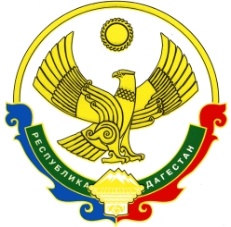 Администрация муниципального района  «Цумадинский район»МБОУ «АГВАЛИНСКАЯ  ГИМНАЗИЯ ИМЕНИ КАДИ АБАКАРОВА»368900, РД, Цумадинский район, с. Агвали, ул.Сабигулаева 30.2-52-38. 89634057285ПАСПОРТЦентра образования цифрового и гуманитарного профилей«Точка роста»Руководитель центра : Гадиятулаев Ш.Д.                                              Республика Дагестан       Цумадинский район с.АгвалиСентябрь 2022г.Содержание паспорта ЦентраПаспорт Центра. Технические характеристики  и показатели технических характеристикБазовое оснащение ЦентраГрафик занятости учебного ЦентраУчебно – методическое обеспечение ЦентраКаталог библиотеки Центра. Предметный указательДокументация ответственного за Центр1.Инвентарная ведомость на имеющееся оборудование2. Первичные инструктажи3. Должностные инструкции4. Инструкции по технике безопасности при работе в Центре5. Правила для учащихся6. Перспективный план развития Центра7. План работы Центра на 2019 – 2020 учебный годПАСПОРТ ЦентраПредмет : образование цифрового и гуманитарного профилей(общее образование и дополнительное образование. Ответственный:  Гадиятулаев Шамиль ДибирмагомедовичТехнические характеристики и показатели технических характеристик1.Площадь Центра – 108 кв. м. (два кабинета по 54 кв.м.)2.Число рабочих мест- 303.Освещение: энергосберегающие лампы – 20 точек по 2лампы        4.Освещение по рабочим местам - норма5.Температурный режим - норма, 18-24 градусов.6. Уборочный инвентарь - имеется.II. Оснащение кабинета технологииСостояние помещения учебного кабинета:           -   освещение;           -   отопление.2. Противопожарное состояние учебного кабинета:           -   средства пожаротушения - огнетушитель;           -   противопожарная сигнализация.3.   Состояние средств для оказания первой медицинской помощи:           -   аптечка с медикаментами;           -   перевязочные материалы.